Pouk od doma; prvi teden (16. 3. 2020 – 20. 3. 2020) – P. RodmanPozdravljeni! Za vse nas je tak način dela nekaj novega. Svetujem, da delate po svojih najboljših močeh, se potrudite, kolikor se le lahko. Opravljeno delo, dokaze o učenju,  mi boste pokazali, ko se vrnemo v šolo. Delo si samostojno razporedi.Svoje dokaze o učenju zbiraj v zvezku (ali na listih v mapi).Za vsako vprašanje, nejasnost ali težavo sem dosegljiva na e-naslovu petra.rodman@os-sturje.siNapisal boš pripoved o doživetju – šola v naravi.Pred pisanjem naredi nekaj pravopisnih vaj na spletni strani: https://interaktivne-vaje.si/slovenscina_ps/pravopis_6_9r.htmlNapiši načrt za svoj spis. Ko boš imel načrt, začni pisati izdelek.Preberi ga staršem, naj pregledajo tudi pravopis in ti napišejo povratno informacijo v zvezek.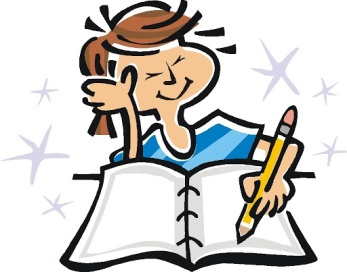 Napiši izboljšavo.V tem tednu izberi eno knjigo, zagotovo je kakšna na domači knjižni polici, in začni z branjem.Pouk od doma; drugi teden (23. 3. 2020 – 27. 3. 2020) – P. Rodman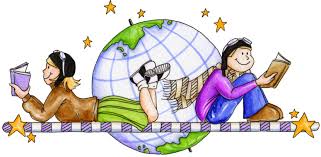 Dolgo branje – knjiga po lastnem izboru   Med branjem si v zvezek delaj zapiske (dokazi o učenju). Po nekaj straneh branja si zapiši, kaj vse pričakuješ, da se bo zgodilo (moja pričakovanja).Kakšna se ti zdi glavna oseba? Opiši jo.Kdo je prijatelj glavne osebe? Kakšen je? Opiši ga.Katera oseba v zgodbi ti je najbolj všeč? Zakaj?Kje se zgodba dogaja ( v Sloveniji, v tujini, v mestu, na podeželju, v domišljijskem svetu …)?Kdaj se zgodba dogaja ( v sedanjosti, preteklosti, prihodnosti)?Kaj je glavni problem/dogajanje v zgodbi?Kdo je pripovedovalec zgodbe (glavna oseba, nekdo tretji)?Po branju si v zvezek delaj zapiske (dokazi o učenju). So se tvoja pričakovanja glede zapleta in razpleta v zgodbi uresničila?Napiši obnovo prebrane zgodbe.Obnovo preberi staršem. Naj ti dajo povratno informacijo o tvojem izdelku. Lahko jo zapišejo v zvezek. Po potrebi naredi izboljšavo.Nariši svojo naslovnico izbrane knjige (to smo že delali), na naslovnico napiši avtorja in naslov knjige.Upoštevaj merila za pisanje pripovedi o doživetju:Pripoved o doživetju je besedilo, v katerem želimo čim bolj slikovito predstaviti dogodek, ki se nam je pripetil ali smo ga videli. Dogodke predstavimo v časovnem zaporedju. Lahko uporabimo premi govor, velelne povedi, besede s prenesenim pomenom … S tem v pripoved vključimo svoja čustva in razmišljanja. Besedilo razdelimo na uvod, jedro in zaključek. Spisu damo izviren (svoj) naslov.Pazimo na pravopisno in jezikovno pravilnost.Merila za pisanje obnove:Obnova – knjiga po mojem izboruDobro poznam in razumem zgodbo.Vsebino obnovim v vrstnem redu, kot si dogodki v zgodbi dejansko sledijo.Knjižni jezik.V 3. osebi.Premega govora v obnovi ni.Pišem s svojimi besedami in ne prepisujem iz besedila.Pišem objektivno (ne izražam svojega mnenja).Pišem čitljivo.Pazim na vejice, velike in male začetnice, nikalnice, zapis besed, predlogi s/z; k/g; v/iz.Razdelim na uvod, jedro in zaključek; jedro ima lahko več odstavkov.Vem, kaj se napiše v uvodu, kaj v jedru in kaj v zaključku.Obnova mora biti jasna za nekoga, ki ni prebral originalnega besedila.